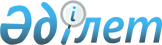 О внесении изменения в постановление акимата от 19 февраля 2010 года № 13 "Об организации оплачиваемых общественных работ в Узункольском районе на 2010 год"Постановление акимата Узункольского района Костанайской области от 14 апреля 2010 года № 142. Зарегистрировано Управлением юстиции Узункольского района Костанайской области 7 мая 2010 года № 9-19-129

      В соответствии со статьей 31 Закона Республики Казахстан от 23 января 2001 года "О местном государственном управлении и самоуправлении в Республике Казахстан", подпунктом 5) статьи 7, статьей 20 Закона Республики Казахстан "О занятости населения" от 23 января 2001 года, статьей 28 Закона Республики Казахстан от 24 марта 1998 года "О нормативных правовых актах", постановлением Правительства Республики Казахстан от 19 июня 2001 года № 836 "О мерах по реализации Закона Республики Казахстан от 23 января 2001 года "О занятости населения" акимат Узункольского района ПОСТАНОВЛЯЕТ:



      1. Внести в постановление акимата "Об организации оплачиваемых общественных работ в Узункольском районе на 2010 год" от 19 февраля 2010 года № 103 (зарегистрировано в Реестре государственной регистрации нормативных правовых актов № 9-19-124, опубликовано в газете "Нұрлы жол" 1 апреля 2010 года) следующее изменение:



      в приложении указанного постановления в столбце "Объем работ" цифры "19050" заменить на цифры "134112".



      2. Настоящее постановление вводится в действие по истечении десяти календарных дней после дня его первого официального опубликования.      Аким Узункольского района                  А. Сейфуллин      СОГЛАСОВАНО:      Государственное коммунальное

      казенное предприятие "Узункольская

      центральная районная больница",

      главный врач

      ___________________ К. Ержанов

      14 апреля 2010 года
					© 2012. РГП на ПХВ «Институт законодательства и правовой информации Республики Казахстан» Министерства юстиции Республики Казахстан
				